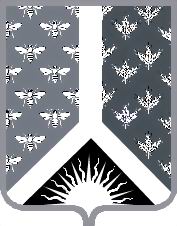 СОВЕТ НАРОДНЫХ ДЕПУТАТОВ НОВОКУЗНЕЦКОГО МУНИЦИПАЛЬНОГО РАЙОНАР Е Ш Е Н И Еот 28 февраля 2020 г. № 179О ходе реализации Указа Президента РФ от 07.05.2018 № 204 «О национальных целях и стратегических задачах развития Российской Федерации на период до 2024 года» в Новокузнецком муниципальном районеРассмотрев информацию заместителя главы Новокузнецкого муниципального района по экономике Гончаровой А.В. о ходе реализации Указа Президента РФ от 07.05.2018 № 204 «О национальных целях и стратегических задачах развития Российской Федерации на период до 2024 года» в Новокузнецком муниципальном районе, руководствуясь статьей 27 Устава муниципального образования «Новокузнецкий муниципальный район», Совет народных депутатов Новокузнецкого муниципального района  Р Е Ш И Л:1. Принять к сведению информацию заместителя главы Новокузнецкого муниципального района по экономике Гончаровой А.В. о ходе реализации Указа Президента РФ от 07.05.2018 № 204 «О национальных целях и стратегических задачах развития Российской Федерации на период до 2024 года» в Новокузнецком муниципальном районе.2. Рекомендовать администрации Новокузнецкого муниципального района обеспечить своевременное исполнение Указа Президента РФ от 07.05.2018 № 204 «О национальных целях и  стратегических задачах развития Российской Федерации на период до 2024 года» в Новокузнецком муниципальном районе.3. Опубликовать настоящее Решение в Новокузнецкой районной газете «Сельские вести».4. Контроль за исполнением настоящего Решения возложить на комиссию по вопросам бюджета, налоговой политики, финансов и экономики Совета народных депутатов Новокузнецкого муниципального района.5. Настоящее Решение вступает в силу со дня его принятия.Председатель Совета народных депутатов Новокузнецкого муниципального района                                                                             Е.В. Зеленская                                                                   